INDICAÇÃO Nº 1462/2020Ementa: Manutenção no asfalto da Rua Amábile Bersan dos Santos, no bairro Jardim São Jorge.Exma. Senhora Presidente.Justificativa:Considerando a situação precária no asfalto no referido trecho, a Vereadora Mônica Morandi requer nos termos do art. 127 do regimento interno, que seja encaminhada ao Exmo. Prefeito Municipal a seguinte indicação:	Realizar a manutenção no asfalto na Rua Amábile Bersan dos Santos, na altura do número 340, no Jardim São Jorge.  Valinhos, 21 de setembro  de 2020.____________________________Mônica MorandiVereadoraFoto anexa.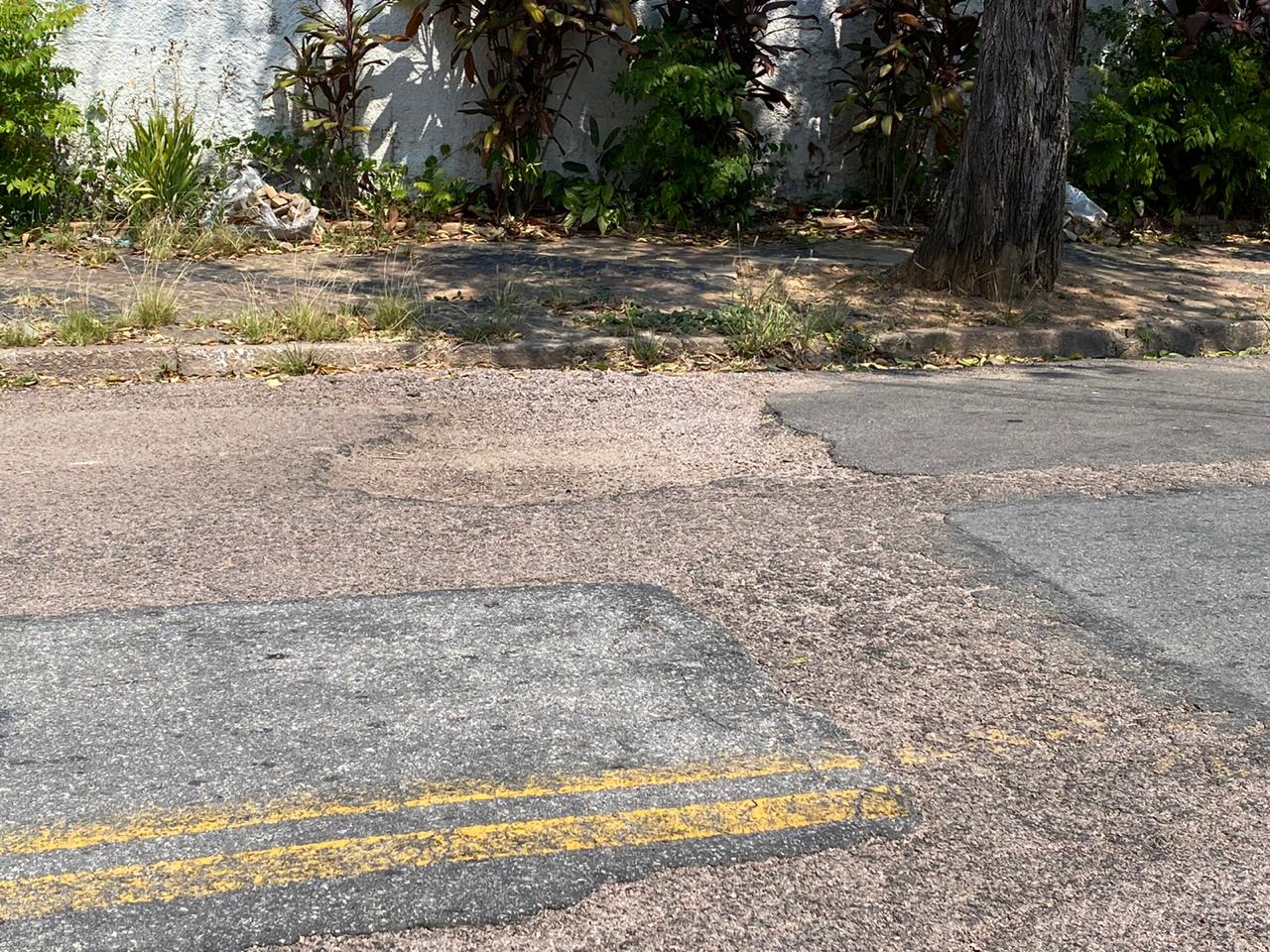 